
Federal University of Minas Gerais 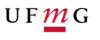 
Graduate Program in Sanitation, Environment and Water Resources 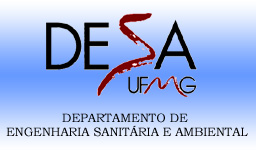 PhotoENROLLMENT FORM
Enrollment:
 Enrollment Date:
Protocol: 
Level (master or doctorate degree):                            Concentration area:                                                               Line of Research: Native Language:                                                      1st Foreign Language:                                    2nd Foreign Language:STUDENT'S INFORMATIONName: Gender
Date of birth
Nationality
Country of Birth
PASSPORT
 Document identity number (if Brazilian)
 Document identity number (if Brazilian)
 Document identity number (if Brazilian)
ADDRESSStreet / Number
Neighborhood
ZIPCODE:
City/State:
Landline:
Cellphone:
Office Number:
 E-mail:
UNIVERSITY BACKGROUND Course:
Institution:
Graduation year:
SUPPLEMENTARY INFORMATION Analysis and Discussion of the Research Project and of the Memorial (face-to-face or by teleconference):Professors indicated to fill out the letters of recommendation (Name and e-mail):
Do you have any physical disability? 